Registration FormThe 52nd Annual Meeting of the NMR Society of Japan* Required1. Name*			                                                    2. Affiliation*		                                                    3. Title			                             4. Member/Non-member*	(Participants from Japan) 	Member ( )  Non-member ( )			(Participants from Overseas)	Member ( )  Non-member ( )			Please mark “X” into relevant parentheses.5. Address*		                                                     6. Country	*		                              7. TEL*			                              8. FAX			                              9. E-mail address*		             @                           10. Banquet (November 9)*	Yes / No  11. Presentation*		Yes / No  12. Payment method*	Pay at registration desk of the meeting site / Bank transferPlease fill in the following blanks in the case you answer “Yes” in “11. Presentation”.Due date for the registration of oral or poster presentation: August 26 (Mon), 201313. Presentation Style*		Oral / Poster / Either way14. Entry for Young Poster Award	Yes / No 	(Society member only!)15. Category* 			1.*          2.        		Please choose an appropriate number from the category list.                   A maximum of two category numbers can be selected.16. Authors*e.g. Taro Yamada1, Felix Bloch1,2, and Albert Einstein317. Affiliation*e.g. 1Department of XXX, University of YYY, Country    2Institute of Nuclear Magnetic Resonance, Country18. Short Abstract* (max 300 words)The Program Committee will make the selections of your presentation style (oral or poster) used this short abstract.19. Keywords*		1.*                                           			2.                                            			3.                                                          		Please provide a maximum of 3 keywords.Category ListSolution NMR (development of measuring methods)Solution NMR (sample preparation)Solution NMR (application to proteins and nucleic acids)Solution NMR (application to structural genomics)Solution NMR (organic compounds, natural products, lipids, polysaccharides, chemical biology)Solution NMR (inorganic chemistry, analytical chemistry)Solid NMR (development of measuring methods)Solid NMR (application to the life sciences)Solid NMR (application to polymer science)Solid NMR (application to materials science)Solid NMR (liquid crystals, membranes)NMR imagingNQRIn vivo NMR, metabolomics, molecular imagingCalculation, simulation, data processingNMR theoryDevelopment of equipmentQuantum computersIndustrial applicationsOthersPlease send this registration form to the secretariat of the 52nd Annual Meeting of the NMR Society of Japan by FAX (+81-3-3238-1837). The secretariat will send the registration number to you within a few days. Please send e-mail                  if you don’t receive the registration number.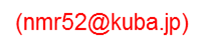 Due date for the registration of oral or poster presentation: August 26 (Mon), 2013Due date for early registration: October 4(Fri), 2013